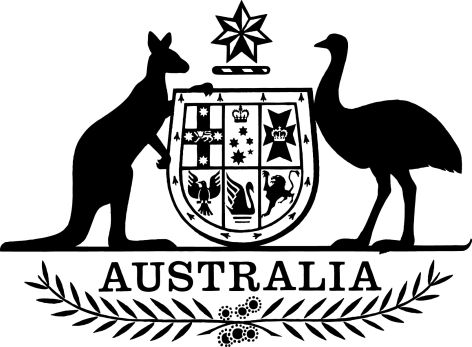 Corporations Amendment (Registration of Relevant Providers) Regulations 2022I, General the Honourable David Hurley AC DSC (Retd), Governor-General of the Commonwealth of Australia, acting with the advice of the Federal Executive Council, make the following regulations.Dated 		15 December 2022David HurleyGovernor-GeneralBy His Excellency’s CommandStephen Jones
Assistant TreasurerMinister for Financial ServicesContents1	Name	12	Commencement	13	Authority	14	Schedules	1Schedule 1—Amendments	2Corporations Regulations 2001	21  Name		This instrument is the Corporations Amendment (Registration of Relevant Providers) Regulations 2022.2  Commencement	(1)	Each provision of this instrument specified in column 1 of the table commences, or is taken to have commenced, in accordance with column 2 of the table. Any other statement in column 2 has effect according to its terms.Note:	This table relates only to the provisions of this instrument as originally made. It will not be amended to deal with any later amendments of this instrument.	(2)	Any information in column 3 of the table is not part of this instrument. Information may be inserted in this column, or information in it may be edited, in any published version of this instrument.3  Authority		This instrument is made under the Corporations Act 2001.4  Schedules		Each instrument that is specified in a Schedule to this instrument is amended or repealed as set out in the applicable items in the Schedule concerned, and any other item in a Schedule to this instrument has effect according to its terms.Schedule 1—AmendmentsCorporations Regulations 20011  At the end of Part 7.6Add:7.6.07C  Deferral of requirement for relevant providers to be registered	(1)	For the purposes of paragraph 926B(1)(c) of the Act, Part 7.6 of the Act applies as if Subdivision A of Division 8C were omitted.	(2)	This regulation is repealed at the end of 30 June 2023.Commencement informationCommencement informationCommencement informationColumn 1Column 2Column 3ProvisionsCommencementDate/Details1.  The whole of this instrumentThe day after this instrument is registered.17 December 2022